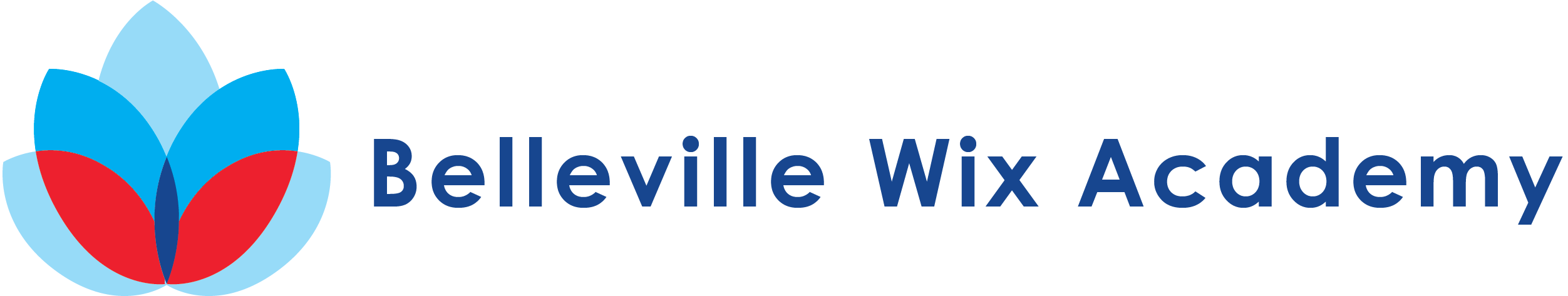 Times of the School DayPhaseStart of dayAssemblyBreakLunchEnd of dayEYFS NurseryRed Group(1st half of the week)8:30 amn/an/a11.40 am - 1.00 pm (except Wednesday)3.15 pm11:30am (Wednesday)EYFS NurseryGreen Group(Full Time)8:30 amn/an/a11.40 am - 1.00 pm3:15 pmEYFS NurseryBlue Group(2nd half of the week)12.45 pm (Wednesday)8.30 amn/an/a11.40 am - 1.00 pm (except Wednesday)3.15 pmEYFS Rec8:30 amn/a10.40 am-11.00 am12:00 pm - 1.00 pm3:15 pmKS18:30 am2.50 pm10:50 am-11:10 am12:15 pm- 1:15 pm3:15 pmKS28:30 am2.50 pm11.00 am-11.20 am12.30 pm  – 1.25 pm3:20 pm